A promise to hold onto…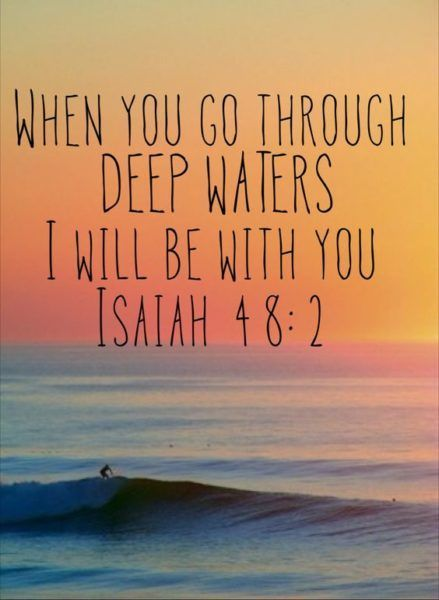 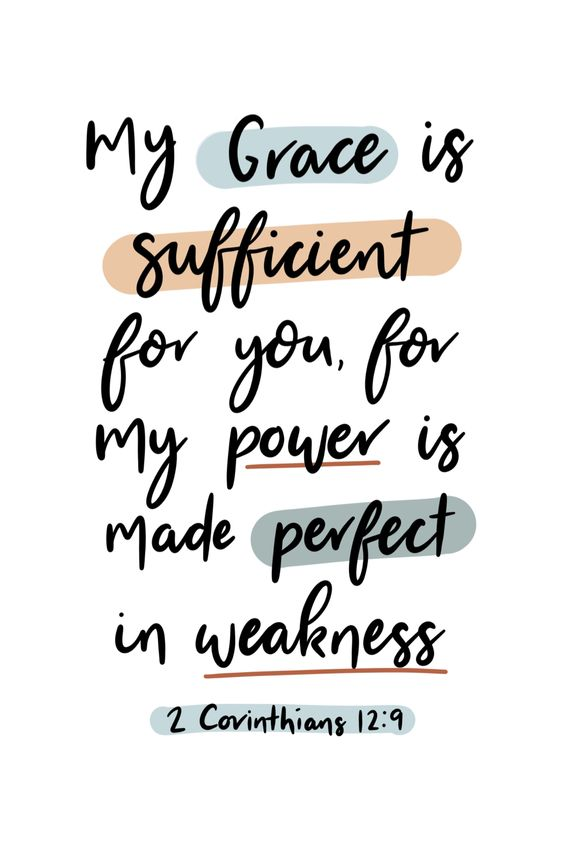 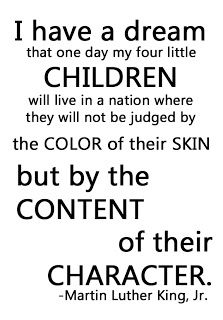 In the words of an old hymn, What a friend we have in.. 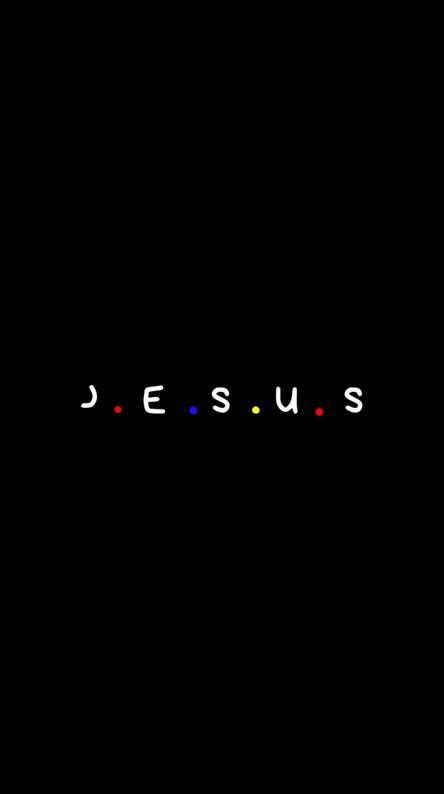 